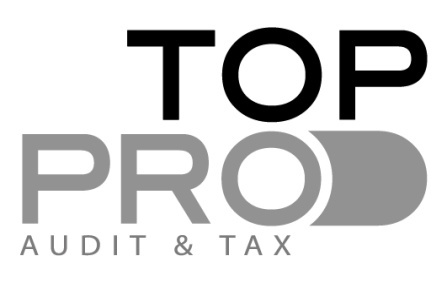 PERSONAL TAXATION CYPRUSSCOPE OF TAX LAW-DEFINITIONSWorldwide: Taxation is on Worldwide income of Cyprus Tax residentsTax Resident Definition: Any individual residing in Cyprus for 183 days or more in a Tax Year. The Cyprus Tax resident is obliged to obtain the T.I.C number. (Tax Identification Number).Non Tax residents: Tax is imposed only on income derived or arising from sources within the Republic of Cyprus.TAXABLE INCOME:SalariesDividends (under defence fund if the person is tax resident- if non tax resident 20% is deducted at source)Interest receivable (under defence fund and is deducted at source)Profit arising from operations within Cyprus (if the profit is arising from Company’s operations no Income tax is required).Capital ProfitsPensionsINCOME TAX RATES ON CHARGEABLE INCOMESALARY RELIEF FOR NEW RESIDENTS:Individuals moving to Cyprus to work are allowed 20% exemption on their taxable income for the first 3 full tax years of employment, (with a ceiling of Euro 8.543).The relief does not apply in the first year of arrival, which can be partial, in order to give full advantage to the new resident to full year’s relief.SALARY DEDUCTIONS:Professional subscriptions.20% Of the total Rent Receivable-personalDonations to approved organisations.Life insurances (the highest amount to be deducted 7% over the insured value)Social insuranceProvident FundSpecial contribution fund.EUROUNTIL 2010EUROFROM 2011-0-19.5000%0-19.5000%19.501-28.00020%19.501-28.00020%28.001-36.30025%28.001-36.30025%36.301-30%36.301-60.00030%------60.000-35%